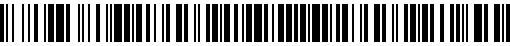 7838/BZL/2023-BZLMČ.j.: UZSVM/BZL/7713/2023-BZLMČeská republika - Úřad pro zastupování státu ve věcech majetkových se sídlem Rašínovo nábřeží 390/42, Nové Město, 128 00 Praha 2za kterou právně jedná JUDr. Libor Tříska, ředitel odboru Odloučené pracoviště Zlínna základě Příkazu generálního ředitele č. 6/2019 v platném znění Územní pracoviště Brno, Příkop 11, 602 00 Brnoodbor Odloučené pracoviště Zlín, třída Tomáše Bati 3792, 760 01 ZlínIČO: 69797111(dále jen „převodce“)aMěsto Otrokovicese sídlem nám. 3. května 1340, 765 23 Otrokovice,které zastupuje Bc. Hana Večerková, DiS., starostka města,IČO: 00284301, DIČ: CZ 00284301,bankovní spojení: číslo účtu: XXXXXX (dále jen „nabyvatel“)uzavírají podle ustanovení § 2055 a násl. zákona č. 89/2012 Sb., občanský zákoník, v platném znění (dále jen „zákon č. 89/2012 Sb.“) a podle ustanovení § 22 zákona č. 219/2000 Sb.,                      o majetku České republiky a jejím vystupování v právních vztazích, v platném znění (dále jen „zákon č. 219/2000 Sb.“), tutoSMLOUVU O BEZÚPLATNÉM PŘEVODU VLASTNICKÉHO  PRÁVA K  NEMOVITÉ VĚCIč. UZSVM/BZL/7713/2023-BZLMČl. I.Česká republika je vlastníkem níže uvedené nemovité věci:Pozemekpozemková parcela číslo: 1710, druh pozemku: ostatní plocha, způsob využití: jiná plocha, zapsaný na listu vlastnictví č. 60000 pro kat. území Kvítkovice u Otrokovic, obec Otrokovice, v katastru nemovitostí vedeném Katastrálním úřadem pro Zlínský kraj, Katastrálním pracovištěm Zlín (dále jen „převáděný majetek“).Úřad pro zastupování státu ve věcech majetkových je na základě bodu 14 Čl. CXVII části 
sto sedmnácté zákona č. 320/2002 Sb. o změně a zrušení některých zákonů v souvislosti s ukončením činnosti okresních úřadů, ve znění pozdějších předpisů, příslušný s převáděným majetkem hospodařit, a to ve smyslu § 9 zákona č. 219/200 Sb.Čl. II.Převodce touto smlouvou bezúplatně převádí nabyvateli vlastnické právo k převáděnému majetku a nabyvatel je do svého výlučného vlastnictví přijímá.Vlastnické právo k převáděnému majetku se bezúplatně převádí z důvodu veřejného zájmu, 
v souladu s ustanovením § 22 odst. 3 zákona č. 219/2000 Sb. a § 9 zákona č. 13/1997 Sb., 
o pozemních komunikacích, ve znění pozdějších předpisů. Na převáděném majetku se nachází místní komunikace III. třídy s označením 65 K. H. Máchy, která je ve vlastnictví nabyvatele.Nabyvatel prohlašuje, že se seznámil s faktickým stavem převáděného majetku.Čl. III.Převodce i nabyvatel shodně prohlašují, že jim nejsou známy žádné skutečnosti, které 
by uzavření této smlouvy bránily.Nabyvatel bere na vědomí, že je převáděný majetek dotčen, se všemi souvisejícími dopady, venkovním vedením elektrické sítě NN kabelové L_Stav, a dále to, že se na převáděném majetku mohou nacházet i jiné inženýrské sítě, kdy v případě pochybností ohledně uložení inženýrských sítí poskytnou nabyvateli bližší informace jednotliví (v úvahu přicházející) správci inženýrských sítí.K převáděnému majetku bylo zřízeno věcné břemeno zřizování a provozování vedení nadzemního komunikačního vedení sítí elektronických komunikací v rozsahu dle geometrického plánu č. 1014-34/2011 na dobu existence nadzemního komunikačního vedení, a to ve prospěch společnosti Zlín Net, a.s., IČO: 25313428.Převodce prohlašuje, že mu není známo, že by na převáděném majetku vázla nějaká další omezení, závazky či právní vady.Čl. IV.Vlastnické právo k převáděnému majetku nabývá nabyvatel zápisem do katastru nemovitostí. Okamžikem právních účinků zápisu na nabyvatele přecházejí veškerá práva a povinnosti spojené s vlastnictvím a užíváním převáděného majetku.Smluvní strany se dohodly, že návrh na zápis vkladu vlastnického práva do katastru nemovitostí podává převodce.Pokud by příslušným katastrálním úřadem byl návrh na zápis vkladu vlastnického práva k převáděnému majetku dle této smlouvy pro nabyvatele pravomocně zamítnut, účastníci této smlouvy se zavazují k součinnosti směřující k naplnění vůle obou smluvních stran.Čl. V.Smlouva je uzavřena a nabývá platnosti a účinnosti okamžikem podpisu poslední smluvní stranou.Smlouva nabývá účinnosti dnem jejího uveřejnění v registru smluv v souladu se zákonem 
č. 340/2015 Sb., o zvláštních podmínkách účinnosti některých smluv, uveřejňování těchto smluv a o registru smluv (zákon o registru smluv), ve znění pozdějších předpisů.Převodce zašle tuto smlouvu správci registru smluv k uveřejnění bez zbytečného odkladu, nejpozději však do 30 dnů od uzavření smlouvy. Převodce předá nabyvateli doklad o uveřejnění smlouvy v registru smluv podle § 5 odst. 4 zákona č. 340/2015 Sb., o registru smluv, ve znění pozdějších předpisů, jako potvrzení skutečnosti, že smlouva nabyla účinnosti.Pro účely uveřejnění v registru smluv smluvní strany navzájem prohlašují, že smlouva neobsahuje žádné obchodní tajemství.Smluvní strany berou na vědomí, že jsou svými projevy vázány od okamžiku podpisu této smlouvy.Smluvní strany se dohodly, že není-li v této smlouvě stanoveno jinak, řídí se práva a povinnosti smluvních stran zákonem č. 89/2012 Sb. a zákonem č. 219/2000 Sb. Smluvní strany se dohodly, že jakékoli změny a doplňky této smlouvy jsou možné pouze písemnou formou, v podobě oboustranně uzavřených, vzestupně číslovaných dodatků smlouvy.Poplatkové a daňové povinnosti spojené s touto smlouvou se řídí příslušnými právními předpisy.Tato smlouva je vyhotovena ve třech stejnopisech. Každá ze smluvních stran obdrží po jednom vyhotovení. Jedno vyhotovení bude použito k zápisu vlastnického práva vkladem do katastru nemovitostí.Nedílnou součástí této smlouvy je doložka dle zákona č. 128/2000 Sb., o obcích (obecní zřízení), ve znění pozdějších předpisů.Smluvní strany prohlašují, že tuto smlouvu uzavřely svobodně a vážně, nikoliv z přinucení nebo omylu. Na důkaz tohoto připojují své vlastnoruční podpisy.Přílohy: Doložka dle zákona č. 128/2000 Sb., o obcích (obecní zřízení), ve znění pozdějších předpisůDOLOŽKAve smyslu ust. § 41 zákona č. 128/2000 Sb., o obcích (obecní zřízení), 
ve znění pozdějších předpisů Město Otrokovice prohlašuje, že veškeré podmínky podmiňující platnost právního jednání města byly splněny v souladu s ust. § 41 zákona č. 128/2000 Sb., o obcích (obecní zřízení), ve znění pozdějších předpisů.Bezúplatné nabytí nemovité věci, a to pozemku pozemková parcela číslo 1710 (hodnota v účetní evidenci 500,00 Kč), zapsaném na listu vlastnictví č. 60000 pro kat. území Kvítkovice u Otrokovic, obec Otrokovice, z vlastnictví České republiky do vlastnictví města Otrokovice, bylo schváleno 
na .............................................. zasedání Zastupitelstva města Otrokovice, konaném dne .............................................., usnesením č. ..............................................V                                                dne …………………………….……………………Bc. Hana Večerková, DiS.starostka města OtrokoviceVe Zlíně dne 6.12.2023V  Otrokovicích  dne 29.11.2023V  Otrokovicích  dne 29.11.2023Česká republika – Úřad pro zastupovánístátu ve věcech majetkových…………………………….…………………………………………………….…………………………………………………….………………………………………………….……………………JUDr. Libor Třískaředitel odboru Odloučené pracoviště ZlínJUDr. Libor Třískaředitel odboru Odloučené pracoviště Zlín                Bc. Hana Večerková, DiS.starostka města Otrokovice                Bc. Hana Večerková, DiS.starostka města Otrokovice